Ո Ր Ո Շ ՈՒ Մ27 մարտի  2023  թվականի   N 659 -Ա  ՀԱՄԱՅՆՔԻ ԿԱՊԱՆ  ՔԱՂԱՔԻ ԲԱՐԱԲԱԹՈՒՄ ԹԱՂԱՄԱՍԻ ԹԻՎ 49 ՀԱՍՑԵՈՒՄ ԳՏՆՎՈՂ ԲՆԱԿԵԼԻ ՏԱՆ ՏՆԱՄԵՐՁ ՀՈՂԱՄԱՍԻՆ ԿԻՑ ԳՐԻՇԱ ՄԽԻԹԱՐԻ ՀԱԿՈԲՅԱՆԻ ԿՈՂՄԻՑ ԱՎԵԼ ՕԳՏԱԳՈՐԾՎՈՂ 0.03811 ՀԱ ՀՈՂԱՄԱՍԸ ՍԱՀՄԱՆԱԶԱՏԵԼՈՒ ԵՎ ՀԱՍՑԵ ՏՐԱՄԱԴՐԵԼՈՒ ՄԱՍԻՆ Ղեկավարվելով Տեղական ինքնակառավարման մասին Հայաստանի Հանրապետության օրենքի 35-րդ հոդվածի 1-ին մասի 22-րդ, 24-րդ կետերով, 43-րդ հոդվածով, համաձայն Հայաստանի Հանրապետության կառավարության 1998 թվականի դեկտեմբերի 31-ի Կադաստրային քարտեզագրումն ավարտված տարածքներում անշարժ գույքի նկատմամբ իրավունքների առաջին պետական գրանցման կարգը հաստատելու մասին թիվ 867 որոշման 3-րդ կետի, 2005 թվականի դեկտեմբերի 29-ի  «Անշարժ գույքի` ըստ դրա գտնվելու վայրի հասցեավորման, ինչպես նաև անշարժ գույքի հասցեների ռեեստրի ստեղծման և վարման կարգը սահմանելու մասին»  թիվ 2387-Ն որոշման և հաշվի առնելով  Գրիշա Հակոբյանի դիմումը.     ո ր ո շ ու մ ե մ 1.Սահմանազատել Կապան համայնքի Կապան քաղաքի Բարաբաթում թաղամասի թիվ 49 հասցեում գտնվող բնակելի տան տնամերձ հողամասին կից, Գրիշա Մխիթարի Հակոբյանի  կողմից ավել օգտագործվող 0.03811 հա հողամասը:2.Վերը նշված 0.03811 հա  հողամասին տրամադրել հասցե. Սյունիքի մարզ,Կապան համայնք, Կապան քաղաք, Բարաբաթում թաղամաս, թիվ 49/2: 3.Սույն որոշումից բխող գործառույթներն իրականացնել օրենսդրությամբ սահմանված կարգով:ՀԱՄԱՅՆՔԻ ՂԵԿԱՎԱՐ                            ԳԵՎՈՐԳ ՓԱՐՍՅԱՆ 2023թ. Մարտի 27
        ք. Կապան
ՀԱՅԱՍՏԱՆԻ ՀԱՆՐԱՊԵՏՈՒԹՅԱՆ ԿԱՊԱՆ ՀԱՄԱՅՆՔԻ ՂԵԿԱՎԱՐ
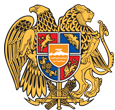 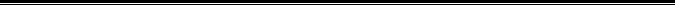 Հայաստանի Հանրապետության Սյունիքի մարզի Կապան համայնք 
ՀՀ, Սյունիքի մարզ, ք. Կապան, +374-285-42036, 060521818, kapan.syuniq@mta.gov.am